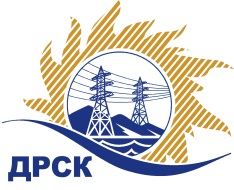 Акционерное Общество«Дальневосточная распределительная сетевая  компания»     (АО «ДРСК»)Протокол №188/УКС-Рзаседания Закупочной комиссии по запросу предложений в электронной форме  на право заключения договора на выполнение работ: «Мероприятия по строительству и реконструкции электрических сетей до 10 кВ для технологического присоединения потребителей (в том числе ПИР) на территории филиала «Приморские ЭС» (Партизанский район, с. Екатериновка, г. Партизанск, с Хмыловка, с. Хмельницкое, с. Тигровое, с. Владимиро-Александровское, д. Кирилловка, с. Бровничи, с. Золотая Долина, с. Голубовка, с. Фроловка, автодорога Находка-Лазо-Ольга-Кавалерово)».  (Лот № 11906).СПОСОБ И ПРЕДМЕТ ЗАКУПКИ:запрос предложений в электронной форме  на право заключения договора на выполнение работ: «Мероприятия по строительству и реконструкции электрических сетей до 10 кВ для технологического присоединения потребителей (в том числе ПИР) на территории филиала «Приморские ЭС» (Партизанский район, с. Екатериновка, г. Партизанск, с Хмыловка, с. Хмельницкое, с. Тигровое, с. Владимиро-Александровское, д. Кирилловка, с. Бровничи, с. Золотая Долина, с. Голубовка, с. Фроловка, автодорога Находка-Лазо-Ольга-Кавалерово)».  (Лот № 11906).КОЛИЧЕСТВО ПОДАННЫХ ЗАЯВОК НА УЧАСТИЕ В ЗАКУПКЕ: 6 (шесть) заявок.КОЛИЧЕСТВО ОТКЛОНЕННЫХ ЗАЯВОК: 2 (две) заявки.ВОПРОСЫ, ВЫНОСИМЫЕ НА РАССМОТРЕНИЕ ЗАКУПОЧНОЙ КОМИССИИ:О  рассмотрении результатов оценки заявок.Об отклонении заявки Участника ООО СТРОИТЕЛЬНАЯ КОМПАНИЯ "МОНТАЖ-СЕРВИС". Об отклонении заявки Участника ООО производственно-коммерческая компания "Электросервис".О признании заявок соответствующими условиям Документации о закупке.О проведении переторжки.По вопросу № 1Признать объем полученной информации достаточным для принятия решения.Принять к рассмотрению заявки следующих участников:По вопросу № 2Отклонить заявку Участника ООО СТРОИТЕЛЬНАЯ КОМПАНИЯ "МОНТАЖ-СЕРВИС" от дальнейшего рассмотрения на основании п. 4.9.6 а) Документации о закупке, как несоответствующую следующим требованиям:По вопросу № 3Отклонить заявку Участника ООО производственно-коммерческая компания "Электросервис" от дальнейшего рассмотрения на основании п. 4.9.6 а) Документации о закупке, как несоответствующую следующим требованиям:По вопросу № 4Признать заявки ООО "ЭРЛАНГ" ООО "ТЕХЦЕНТР" ООО «Дальэнергострой» ООО "Востокэнергосервис"соответствующими условиям Документации о закупке и принять их к дальнейшему рассмотрению.По вопросу № 5Провести переторжку;Предметом переторжки является: цена заявки;Допустить к участию в переторжке заявки следующих Участников: ООО "ЭРЛАНГ", ООО "ТЕХЦЕНТР", ООО «Дальэнергострой», ООО "Востокэнергосервис"Определить форму переторжки: очная;Шаг переторжки: 0,1 - 0,5 % от НМЦ лота без учета НДС.Назначить переторжку на 14:00 часов (по местному времени Организатора) 05.03.2019 г.;Место проведения переторжки: Единая электронная торговая площадка (АО «ЕЭТП»), по адресу в сети «Интернет»: https://rushydro.roseltorg.ru.Файлы с новой ценой (условиями заявки), подлежащие корректировке в соответствии с окончательными предложениями Участника, заявленными в ходе проведения переторжки, должны быть предоставлены посредством функционала ЭТП в течение 1 (одного) рабочего дня с момента завершения процедуры переторжки на ЭТП путем изменения (дополнения) состава заявки Участника.Секретарь Закупочной комиссии1 уровня АО «ДРСК                                              ____________________          Елисеева М.Г.Исп. Чуясова.Тел. (4162) 397-268город Благовещенск«28» февраля 2019 года№п/пДата и время регистрации заявкиНаименование, ИНН Участника и/или его идентификационный номер25.01.2019 07:40ООО "ЭРЛАНГ" 
ИНН/КПП 2540115779/253601001 
ОГРН 105250445151503.02.2019 09:30ООО "ТЕХЦЕНТР" 
ИНН/КПП 2539057716/253901001 
ОГРН 103250213105604.02.2019 00:33ООО производственно-коммерческая компания "Электросервис" 
ИНН/КПП 6323033935/632101001 
ОГРН 103630105487704.02.2019 03:01ООО СТРОИТЕЛЬНАЯ КОМПАНИЯ "МОНТАЖ-СЕРВИС" 
ИНН/КПП 2511099508/251101001 
ОГРН 116251105303304.02.2019 07:29ООО «Дальэнергострой» 
ИНН/КПП 2508071647/250801001 
ОГРН 105250171566104.02.2019 07:41ООО "Востокэнергосервис" 
ИНН/КПП 2536299964/253601001 
ОГРН 1162536097866№п/пНаименование Участника, ИНН и/или идентификационный номерЦена заявки, руб. без НДС Дата и время регистрации заявкиООО "ЭРЛАНГ" 
ИНН/КПП 2540115779/253601001 
ОГРН 10525044515159 100 000.0025.01.2019 07:40ООО "ТЕХЦЕНТР" 
ИНН/КПП 2539057716/253901001 
ОГРН 10325021310568 424 643.1603.02.2019 09:30ООО производственно-коммерческая компания "Электросервис" 
ИНН/КПП 6323033935/632101001 
ОГРН 103630105487710 398 522.0004.02.2019 00:33ООО СТРОИТЕЛЬНАЯ КОМПАНИЯ "МОНТАЖ-СЕРВИС" 
ИНН/КПП 2511099508/251101001 
ОГРН 11625110530339 169 248.3304.02.2019 03:01ООО «Дальэнергострой» 
ИНН/КПП 2508071647/250801001 
ОГРН 10525017156618 000 000.0004.02.2019 07:29ООО "Востокэнергосервис" 
ИНН/КПП 2536299964/253601001 
ОГРН 11625360978668 670 000.0004.02.2019 07:41№ п/пОснования для отклонения1.Участник не предоставил сведения, подтверждающие соответствие требованиям к МТР, что не соответствует п.6.3 ТЗ; справку о материально-технических ресурсах, что не соответствует п.7.10 Документации о закупке; сведения, подтверждающие соответствие требованиям к персоналу Участника, что не соответствует п.6.5 ТЗ; справку о кадровых ресурсах, что не соответствует  п.7.11 Документации о закупке. Ответ на дополнительный запрос Участником не представлен.№ п/пОснования для отклонения1.Участник не предоставил сметную документацию, что не соответствует  6.7 ТЗ. По дополнительному запросу документы не представлены.№п/пНаименование, ИНН Участника и/или его идентификационный номерЦена заявки, руб. без НДСВозможность применения приоритета в соответствии с 925-ПП ООО "ЭРЛАНГ" 
ИНН/КПП 2540115779/253601001 
ОГРН 10525044515159 100 000.00НетООО "ТЕХЦЕНТР" 
ИНН/КПП 2539057716/253901001 
ОГРН 10325021310568 424 643.16НетООО «Дальэнергострой» 
ИНН/КПП 2508071647/250801001 
ОГРН 10525017156618 000 000.00НетООО "Востокэнергосервис" 
ИНН/КПП 2536299964/253601001 
ОГРН 11625360978668 670 000.00Нет